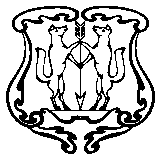 АДМИНИСТРАЦИЯ ГОРОДА ЕНИСЕЙСКАКрасноярского краяПОСТАНОВЛЕНИЕ« 14  »      12       2017 г.                       г. Енисейск                                      № 254-пО внесении изменений в постановление администрации 
города Енисейска от 11.01.2013 №2-п
«Об образовании избирательных участков»На основании статьи 19 Федерального закона №67-ФЗ от 12.06.2002 «Об основных гарантиях избирательных прав и права на участие в референдуме граждан Российской Федерации», в соответствии с Уставом города Енисейска, ПОСТАНОВЛЯЮ:Отменить постановление администрации города Енисейска от 06.12.2017 №246-п «Об образовании избирательных участков».2. Внести изменение в постановление администрации города Енисейска от 11.01.2013 №2-п «Об образовании избирательных участков», изложив его в редакции согласно настоящему постановлению:«1. Образовать десять единых избирательных участков для проведения всех выборов и референдумов на территории города Енисейска:Избирательный участок №87Избирательный участок №88Избирательный участок №89Избирательный участок №90Избирательный участок №91Избирательный участок №92Избирательный участок №93Избирательный участок №94Избирательный участок №95Избирательный участок №96 2. Настоящее постановление вступает в силу с момента подписания.3. Опубликовать настоящее постановление в газете «Енисейск-плюс» и разместить на официальном интернет-портале органов местного самоуправления города Енисейска (http://www.eniseysk.com).4. Контроль за выполнением настоящего постановления возложить на заместителя главы города по социальным вопросам Черемных Н.В.Глава города 										И.Н. АнтиповБарков Иван Николаевич8(39195)22052ул. Куйбышева, 50-98, 33-57, 45/А, 47/А, 47/Б, 49/А, 51/А; ул. Ленина, 8-14;ул. Лесозаводская;ул. Мичурина, 2-134, 55-127.ул. Куйбышева, 1/А-31, 2-48; 1-31, 1/А, 3/А, 3/Б, 17/2, 2-48, 38/1, 42/Бул. Ленина, 16-42, 40/А, 1-23, 25/1-25/15, 25/Б, 25/И; ул. Мичурина, 1-53, 47/А, 49/А; ул. Некрасова, 1-81, 63/А, 65/А, 67/А, 69/А, 73/А, 2-82, 82/1; ул. Новостроительная;ул. Попова;ул. Чехова.пер. Партизанский, 1-11, 11/А, 11/В, 2-10, 6/А; пер. Речной;пер. Столярный;ул. 40 лет Октября, 14-44, 44/А, 11-27, 23/А;ул. Адмирала Макарова;ул. Бабушкина;ул. Бегичева;ул. Ванеева, 2-68, 26/А, 26/Б;ул. Горького, 2-12, 1-41;ул. Диктатуры Пролетариата;ул. Зеленая;ул. Кирова, 40-80, 31-89, 41/А, 45/А; ул. Лазо, 18-34, 18/А, 47-71;ул. Ленина, 86-120, 63-111; ул. Лыткина;ул. Первомайская, 26-44, 19-37; ул. Перенсона, 2-14, 1-13; ул. Пионерская, 18-34, 13-27;ул. Пушкина, 14-22, 13-19;ул. Рабоче-Крестьянская, 24-76, 62/А, 62/Б, 62/Д, 70/1, 70/Б, 19-57; ул. Садовая;ул. Спортивная;ул. Сурикова, 12-20, 11-19;ул. Трудовая Слобода;ул. Фефелова, 22-60, 26/А, 26/Б, 26/В, 34/А, 25-63. ул. 40 лет Октября, 2-12, 2/А-42/А, 1-9, 1/А-27/А, 1/Б, 1/В, 11/Б;ул. Ванеева, 1-77, 33/А, 37/А, 71/А, 73/1, 73/2, 75/1, 75/2; ул. Доброва;ул. Кирова, 2/А-38, 1/А-29; 1-29, 1/А, 2-38, 2/Аул. Лазо, 2-16, 3-45; ул. Ленина, 44/А-84, 25-61; 25-61, 46-84, 44/А, 46/А, 46/Бул. Некрасова, 85, 87, 87/1, 84-90; ул. Первомайская, 2-24, 2/А-42/А, 1-17, 1/А-49/А;ул. Пионерская, 2-16, 2/А-42/А, 1-11, 1/А-31/А, 13/Б; ул. Пушкина, 2-12, 2/А-20/А, 2/Б, 2/Г, 2/Д, 1-11, 1/А-23/А, 15/Б, 17/Б; ул. Рабоче-Крестьянская, 2-22, 22/А, 1-17; ул. Сурикова, 2-10, 2/А-22/А, 2/Б, 1-9, 1/А-23/А, 7/Б; ул. Фефелова, 2-20, 2/А-28/А, 6/Б, 1-23, 1/А-35/А, 23/Б.пер. 8 Марта;пер. Короткий;пер. Партизанский, 12-82, 28/А, 40/1, 64/А, 68/А, 68/Б, 13-95, 23/1, 69/А, 69/Б, 75/1, 81/А, 83/А;пер. Советский;ул. Бабкина, 44-78, 29-67; ул. Бограда, 2-34, 1-37; ул. Горького, 14-78, 44/А, 44/В, 46/А, 46/Б, 50/А, 52/А, 58/А, 60/А, 43-53; ул. Декабристов;ул. Дударева, 47-63, 54-66; ул. Каурова, 2-36, 2/А, 1-97, 57/А, 95/А;ул. Крупской;ул. Лебедевой;ул. Олега Кошевого;ул. Перенсона, 16-32, 15-47; ул. Пролетарская, 52-70, 35-59, 55/1; ул. Рабоче-Крестьянская, 59-79, 79/А; ул. Ульяны Громовой, 1-35, 2-48;ул. Фефелова, 65-85, 62-78;ул. Худзинского, 42-68, 46/1, 46/3, 46/А, 46/Б, 45-69;ул. Южная.пер. Димитрова;пер. Пожарный;пер. Яковлева;ул. Бабкина, 2-42, 1-27;ул. Бограда, 36-84, 39-101, 43/А;ул. Вейнбаума, 46-52, 1-51; ул. Дударева, 2-52, 1-45;ул. Иоффе, 4-10, 1-13, 7/А; ул. Каурова, 38-100;ул. Кирова, 82-136, 91-141, 93/А, 131/А, 131/Б;ул. Комсомольская, 5-11, 2-30; ул. Ленина, 122-158, 150/А, 154/А, 113-167; ул. Лесная, 1-23, 2-24;ул. Марковского;ул. Перенсона, 34-94, 44/А, 88/А, 49-91, 57/Б;ул. Петровского;ул. Рабоче-Крестьянская, 78-126, 124/А, 81-135, 103/А;ул. Тамарова, 2-28, 18/1, 18/А, 26/А, 1-23;ул. Фефелова, 80-100, 82/А, 87-109;ул. Худзинского, 2-40, 1-43, 21/А, 21/Б. ул. Автомобилистов;ул. Албычева;ул. Баландина;ул. Доры Кваш;ул. Дударева, 65-85, 70-80;ул. Кытманова;ул. Матросова;ул. Промышленная;ул. Ручейная;ул. Строителей;ул. Ульяны Громовой, 37-43;ул. Худзинского, 70-94, 71-83;ул. Чайкиной.Култукул. Бограда, 86-110, 103-115;ул. Вейнбаума, 2-44;ул. Иоффе, 12-52, 38/А, 15-61;ул. Калинина, 2-38, 1-41;ул. Каурова, 102-112;ул. Кирова, 138-154, 143-187;ул. Комсомольская, 32-48, 36/А; ул. Ленина, 160-164, 160/А, 160/Б, 160/В;ул. Лесная, 25-41, 26-42;ул. Молокова;ул. Нестерова;ул. Перенсона, 96-136, 136/1, 93-133; ул. Прибрежная;ул. Пролетарская, 2-50, 16/А, 1-33;ул. Рабоче-Крестьянская, 128-196, 137-201, 193/А;ул. Сибирская;ул. Тамарова, 30-76, 25-67.ул. Авиаторов;ул. Весны;ул. Гагарина;ул. Гастелло;ул. Калинина, 40-58, 56/А, 58/А; 43-65; ул. Кочкарова;ул. Красноармейская;ул. Осипенко;ул. Перенсона, 138-146, 135-151;ул. Полевая;ул. Рабоче-Крестьянская, 198-212, 208/А, 203-223, 219/А, 221/А, 223/А, 223/Б, 223/В, 223/Г; ул. Ромашкина;ул. Северная;ул. Скорнякова;ул. Чкалова.микрорайон военного городка «Полюс»;ул. Ленина, 2-6;ул. Солнечная».